Консультация для родителей на тему:«Этикет и воспитание речевой культуры дошкольников»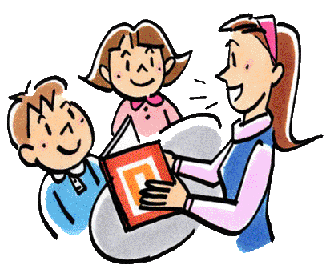 Подготовила:Учитель-логопед:Бойченко К.А.Этикет и воспитание речевой культуры дошкольниковЦель: изучить цель речевого этикета в воспитании речевой культуры дошкольников, выявить наиболее эффективные методы и средства обучения детей правилам речевого этикета.Дошкольное детство – важнейший период в нравственном становлении личности. Одним из направлений в нравственном развитии ребёнка является воспитание культуры поведения.Формирование основ культуры поведения начинается с самых первых лет жизни ребёнка. Он, подражая взрослому человеку, начинает осваивать основные нормы общения. К старшему дошкольному возрасту у ребёнка могут быть воспитаны довольно устойчивые формы поведения, отношение к окружающему соответственно усвоенным моральным нормам и правилам.При благоприятных условиях общественного и семейного воспитания у ребёнка старшего дошкольного возраста ярко проявляется чувство привязанности к сверстникам, воспитателю, д/саду. Дети приветливы с окружающими, легко вступают в общение, добры, чутки, внимательны к замечаниям взрослых, способны остро переживать их. Одобрение своих поступков воспринимают с радостью и выражают готовность делать ещё лучше.Сумма умений и навыков позволяет поддержать общий порядок в режиме дня, укладе жизни семьи, дома, в установлении правильных взаимоотношений ребёнка со взрослыми и сверстниками. Эти навыки, связанные с личной опрятностью и аккуратностью, чистотой одежды, обуви; с культурой еды (поведение за столом, умение пользоваться столовыми приборами); с культурой поведения со взрослыми и со сверстниками (дома, во дворе, на улице, в общественных местах, в д.с); с культурой игры, учебных занятий, выполнение трудовых обязанностей; с культурой речи (форма обращения, культура словаря, тона, темпа речи).Формирование культуры общения и этикета у младших дошкольников через совместную деятельностьРебенок усваивает родную речь так называемым “материнским способом”, подражая близким, поэтому так важно, чтобы он слышал не только правильную, но и вежливую речь, соответствующую правилам речевого этикета. А.С. Макаренко писал: “ Ваше собственное поведение – самая решающая вещь. Не думайте, что вы воспитываете ребенка только, когда с ним разговариваете, или поучаете, или приказываете ему. Вы воспитываете его в каждый момент, даже тогда, когда вас нет дома. Как вы разговариваете с другими людьми и говорите о других людях, как вы радуетесь или печалитесь, как вы общаетесь с друзьями и с врагами, как вы смеетесь, читаете газеты- всего это для ребенка, имеет большое значение”.Если понаблюдать, как разговаривают между собой дошкольники, можно заметить, что многие из них кричат, явно подражая кому-то из взрослого окружения. А часто ли взрослые обращаются к своему ребенку в форме не приказания, а просьбы и употребляют слово “пожалуйста”, благодарят его, высказывают свое родительское одобрение по поводу проявленной им вежливости? Нередко родители называют своего сына или дочку не иначе как Вовка, Катька. Ребенок, конечно, не обижается, так как уверен в их любви. Но у него притупляется свойственное дошкольникам обострённое чувство языка. Да и пример для подражания ребёнок получает не из лучших.Культура общения – это та часть поведения, которая выражается главным образом в речи. Существуют определенные правила ведения беседы, которые называются этикетом. Этикет (французское слово – ярлык, этикетка) – совокупность правил поведения, касающихся внешнего проявления отношения к людям. Культура речи – сложное понятие. Под культурой речи понимают владение нормами языка, то есть правилами произношения, ударения, грамматики и словоупотребления. Обычно с этих позиций оценивают правильную и неправильную речь.Культура речи – это также речевое мастерство, умение выразительно и доходчиво излагать мысли. Вершиной речевой культуры признается литературный язык (это образцовая, обработанная мастерами слова форма общенародного языка). Правильность нашей речи мешают влияние диалектов, просторечия, жаргонов, а также засорение устной и письменной речи ненужными словесными штампами. Понятие общей культуры непременно входит культура общения, культура взаимоотношений, доброжелательное отношение к людям. Как считают генетика, доброта полезна человеческому виду. А доброжелательность к другим стоит развивать в себе. Важными знаками в окружающей человека среде является выражение лиц людей. Вот что об этом пишет В.Солоухин “А ведь у людей в распоряжении есть ещё и улыбка. Посмотрите, почти всё у человека предназначено для самого себя; глаза – смотреть, ноги – ходить, рот – поглощать пищу. Всё нужно самому себе, кроме улыбки. Улыбка самому не нужна. Если бы не зеркала, вы её никогда бы даже и не увидел. Улыбка предназначена другим людям, чтобы им с вами было хорошо, радостно и легко. Это ужасно, если за десять дней тебе никто не улыбнулся, и ты никому не улыбнулся. Душа зябнет и каменеет”.Этикет – это правила, которые человек должен выполнять в данном обществе при определенных обстоятельствах (какими формулами вежливости пользоваться, как вести себя в общественных местах, за столом и т.п.) и по которым складывается о нём первое впечатление, имеющее зачастую решающее значение для дальнейшего общения.В детском саду соблюдение правил необходимо для нормального существование детского коллектива, и воспитатель формирует представления о нормах и правилах поведения, тем самым влияя на отношения дошкольника со сверстниками, родителями, другими людьми, знакомыми и незнакомыми, помогая ориентироваться в общественной жизни. В воспитании культуры общения и этикета первостепенное значение имеет пример педагога. Ребёнок легко перенимает позитивный опыт общения. Например, в детском саду взрослому необходимо всегда приветствовать любого гостя группы, доброжелательно к нему относиться.Беседуя с родителями, воспитатель дает образец культуры ведения диалога. Уважительное, доброжелательное отношение к обслуживающему персоналу, в процессе которого ребёнок может слышать образцы речевого этикета, тоже является необходимой составляющей воспитания дошкольника. Речь взрослых, их манеры, внешний вид, положительные эмоциональные проявления должны стать образцом для детей. Однако, одним личным примером, всех вопросов воспитания культуры общения и этикета не решишь. Дети в силу своих психологических особенностей с трудом понимают и принимают правила, которые диктуют им взрослые. Даже если ребёнок смог запомнить и словесно воспроизвести правило, это не является гарантией того, что он его осознал и выполнит в определенных ситуациях.Познакомив детей с теми или иными правилами на занятиях, закрепляем их через дидактические игры, игровые упражнения, сюжетно-ролевые игры, в повседневной жизни. В совместной деятельности проводим игры-импровизации, игры-упражнения. Например, в игре-импровизации “Встреча гостей” дети учатся, как можно встретить гостей, поблагодарить хозяина за проведённый вечер. В другой игре учились здороваться, прощаться, благодарить. Сюжетно-ролевые игры дают больше возможности для обучения и закрепления правил этикета. Потому что во время игры можно увидеть, какие навыки уже есть у детей, чему ещё нужно научиться и в процессе игры воспитатель может показать, как необходимо себя вести в той или иной ситуации.С целью закрепления навыков и умений мы используем иллюстрации, фотографии, мультфильмы, диафильмы, которые в доступной и образной форме напоминают детям о правилах этикета. Читая сказку К. Чуковского “Мойдодыр” дети переживали за мальчика, на которого рассердился его любимый крокодил, потому что он был грязным и неумытым. Были прочитаны сказки А. Барто, “Девочка-рёвушка”, “Девочка-чумазая”, К.Чуковского “Федорино горе” и другие. После чтения сказок, рассказов, стихов обязательно обсуждаем с детьми поступки героев. Задаем вопросы, позволяющие думать и делать выводы.Чтобы достичь единства между представлениями о том, как надо себя вести, и конкретным поведением ребёнка, мы используем кукольный, настольный театр, театр на фланелеграфе. Любимые герои становятся образцами для подражания и отождествления. Именно способность ребёнка к такой идентификации с полюбившимся образом позволяет через театрализованную деятельность оказывает позитивное влияние на детей.Педагог должен внимательно следить за тем, как каждый из его подопечных воспринимает воспитательные воздействия и влияния. Нужно определить уровень нравственной воспитанности каждого из детей. Наблюдения позволяют выявить у каждого ребёнка присущие ему особенности поступков, отношений с окружающими, трудности в освоении навыков культуры общения и этикета. Наблюдая за детьми можно определить, насколько типичен для ребёнка тот или иной поступок (грубость в разговоре с товарищем, небрежность в еде и одевании, отказ в ответ на просьбу убрать на место игрушки и т. п.), что позволит вовремя скорректировать работу и заметить всё то новое, чем овладел воспитанник.Чтобы лучше узнать ребёнка, необходимы знания о его семье. В начале года проводим анкетирование родителей, с помощью которого выясняем знания родителей об этикете, а в дальнейшем, проанализировав анкеты, даем необходимые консультации, делаем папки-передвижки, рассказываем о том, какими навыками этикета могут овладеть их дети. Все эти методы и приемы направлены на то, чтобы сформировать у ребенка навыки культурного общения и этикета не только со взрослыми, но и со своими сверстниками.